Headteachers’ Strategic Leadership Meeting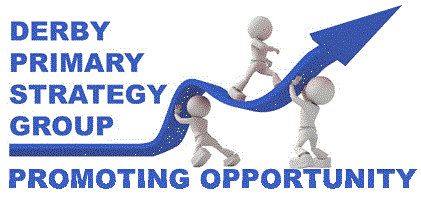 13 July 2023On MS TeamsPlease book a place to receive the link by email to SpecialistSupport@derby.gov.uk8.30am - Welcome and introduction -  David Blackwell, PSG Chair8.40 - PEIA update - DfE9.10am – Derby City Council update – Pauline Melvin-Anderson OBE	9.25am – SEND & AP9.40am – Derby City PACES update – PACEs, Derby City Council10.00am – National updates - Jo Ward 10.45am - Close 